УКРАЇНАМЕНСЬКА  МІСЬКА  РАДАМенського району Чернігівської областіР О З П О Р Я Д Ж Е Н Н Я  Від 20 вересня 2019 року 	№260Про створення робочої групиВідповідно до звернення ТОВ «Праця Стольне» від 27.08.2019 року №134  щодо вивчення можливості прийняття у комунальну власність Менської об’єднаної територіальної громади артезіанської свердловини, яка здійснює водопостачання Стольненської ЗЗСО І-ІІІ ступенів, медичної амбулаторії та населення с. Стольне,  з метою обстеження даної свердловини  створити робочу групу в слідуючому складі:Голова робочої групи: Гайдукевич М. В. – заступник міського голови з питань діяльності виконавчого комітету Менської міської ради;Члени робочої групи:2) Минець Р. В. директор КП «Менакомунпослуга» Менської міської    ради;3) Лихотинська Л. А. – начальник відділу архітектури, містобудування  та ЖКГ Менської міської ради;4) Полторак Ю. В. – інженер з охорони праці відділу освіти Менської міської ради;5) Прилипко Н. В. – юрисконсульт відділу освіти Менської міської ради;6) Андрейченко С. В. – в. о. старости Стольненського старостинського округу Менської об’єднаної територіальної громади;7) Глухенький І. В. – головний інженер ТОВ «Праця Стольне»;   8) Фарапон Н. І.  –  головний спеціаліст відділу бухгалтерського обліку та  звітності.  9) Гончар Н. В. – директор КУ «Територіальний центр соціального  обслуговування (надання соціальних послуг ) Менської міської ради Менського району Чернігівської області».Міський голова                                                           Г. А. Примаков     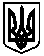 